П О С Т А Н О В Л Е Н И Еот 26.07.2019   № 914г. МайкопО мероприятиях по подготовке документации по планировке территории (проекта планировки территории и проекта межевания территории) для проведения работ по строительству линейного объекта «Распределительный газопровод высокого давления с установкой ГРПШ. Распределительные газопроводы низкого давления в с/т «Буровик г. Майкоп х. Гавердовский»В соответствии со статьями 41, 42, 43, 45, 46 Градостроительного кодекса Российской Федерации, пп. 5 п.3 ст. 11.3 Земельного кодекса Российской Федерации, Генеральным планом муниципального образования «Город Майкоп», утвержденным Решением Совета народных депутатов муниципального образования «Город Майкоп» от 30.12.2010 №310-рс, статьей 18 Правил землепользования и застройки муниципального образования «Город Майкоп», утвержденных Решением Совета народных депутатов муниципального образования «Город Майкоп» от 28.10.2011 №377-рс, на основании обращения Арутюнова В.С. от 15.05.2019, в целях определения границ зон планируемого размещения объектов капитального строительства, характеристик и очередности планируемого развития территории, установления границ земельных участков, предназначенных для строительства и размещения линейных объектов, п о с т а н о в л я ю:1. Подготовить документацию по планировке территории (проект планировки территории и проект межевания территории) для проведения работ по строительству линейного объекта «Распределительный газопровод высокого давления с установкой ГРПШ. Распределительные газопроводы низкого давления в с/т «Буровик г. Майкоп х. Гавердовский».2. Управлению архитектуры и градостроительства муниципального образования «Город Майкоп»:2.1. Организовать мероприятия по рассмотрению предложений физических и юридических лиц о порядке, сроках подготовки и содержании документации по планировке территории (проекта планировки территории и проекта межевания территории) для проведения работ по строительству линейного объекта «Распределительный газопровод высокого давления с установкой ГРПШ. Распределительные газопроводы низкого давления в с/т «Буровик г. Майкоп х. Гавердовский».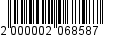 2.2. Осуществить проверку вышеуказанной документации на соответствие требованиям, установленным частью 10 статьи 45 Градостроительного кодекса Российской Федерации. 3. Исполнителю документации по планировке территории (проекта планировки территории и проекта межевания территории) для проведения работ по строительству линейного объекта «Распределительный газопровод высокого давления с установкой ГРПШ. Распределительные газопроводы низкого давления в с/т «Буровик г. Майкоп х. Гавердовский» состав и содержание документации разработать в соответствии со статьями 41, 42, 43 Градостроительного кодекса Российской Федерации, Постановлением Правительства Российской Федерации от 12.05.2017 № 564 «Об утверждении Положения о составе и содержании проектов планировки территории, предусматривающих размещение одного или нескольких линейных объектов» и представить необходимые материалы для проведения публичных слушаний по рассмотрению данной документации.4. Опубликовать настоящее постановление в газете «Майкопские новости» и разместить на официальном сайте Администрации муниципального образования «Город Майкоп».5. Постановление «О мероприятиях по подготовке документации по планировке территории (проекта планировки территории и проекта межевания территории) для проведения работ по строительству линейного объекта «Распределительный газопровод высокого давления с установкой ГРПШ. Распределительные газопроводы низкого давления в с/т «Буровик г. Майкоп х. Гавердовский» вступает в силу со дня его официального опубликования.Глава муниципального образования«Город Майкоп»                                                                                 А.Л. Гетманов Администрация муниципального образования «Город Майкоп»Республики Адыгея 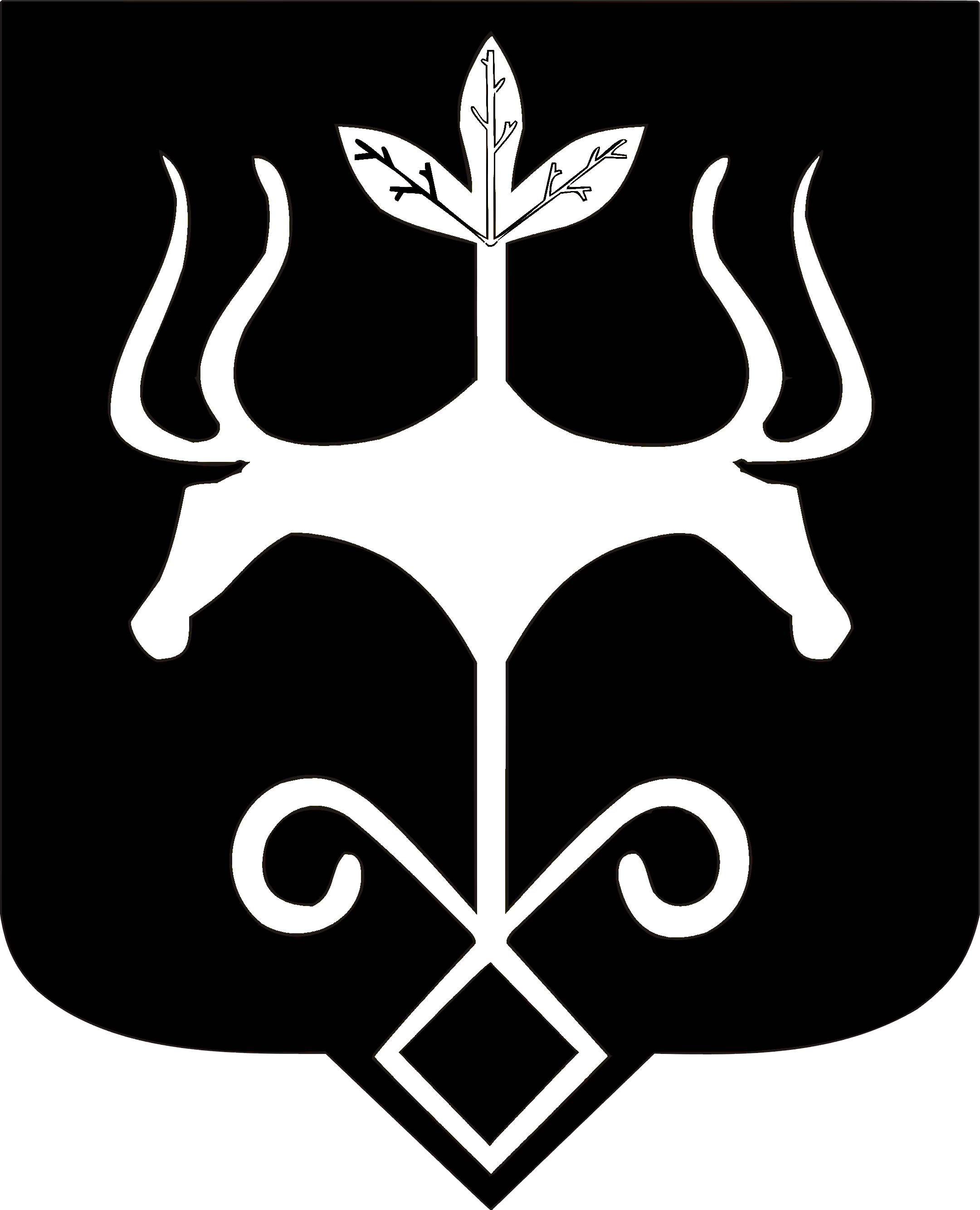 Адыгэ Республикэммуниципальнэ образованиеу 
«Къалэу Мыекъуапэ» и Администрацие